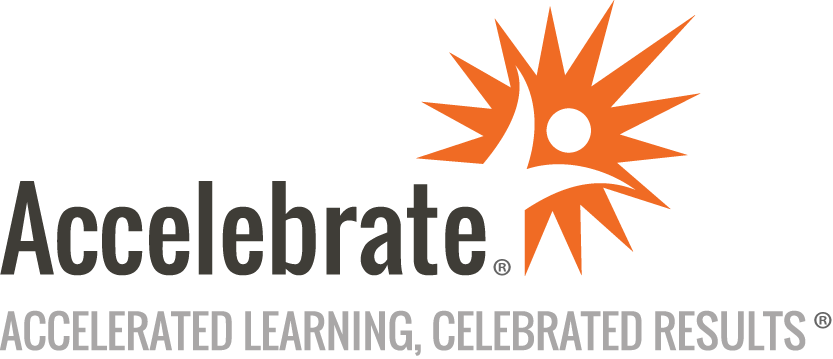 From MATLAB Scripts to Complete ProgramsCourse Number: MTLB-100
Duration: 1 dayOverviewThis MATLAB training course teaches attendees how to create MATLAB programs composed of separate functional modules, advancing beyond simplistic scripts often used by MATLAB beginners. Students also learn programming design principles, as well as debugging and unit-testing for improved program reliability.PrerequisitesStudents should be comfortable using the MATLAB environment. No prior programming experience or familiarity is assumed for this course. However, familiarity with programming in any language would be helpful.MaterialsAll MATLAB training students will receive comprehensive courseware.Software Needed on Each Student PCAny Windows, Linux, or macOS operating systemA recent version of MATLABObjectivesTransition from script-centric code to a program-centric oneApply good design principles to their codeUnderstand various data-passing mechanisms between program componentsUse MATLAB timers for periodic or scheduled codeLeverage MATLAB’s built-in debugger to detect and resolve bugsUse MATLAB’s built-in unit-testing framework to improve program reliabilityOutlineIntroduction to MATLAB programming So what’s wrong with using scripts?Anatomy of a MATLAB functionInput and output argumentsMATLAB function typesUsing function handlesFunction call precedenceMATLAB’s command/function dualityProgrammatic aspects Variables scopeFlow controlPassing data between program componentsProtecting source code IP using pcodeImproving code reliability and robustness Coding conventions and best practicesUsing the MATLAB DebuggerCode coverage with the MATLAB ProfilerMATLAB’s unit-testing frameworkMATLAB’s Code AnalyzerFolder-level reports: Code Compatibility, Contents, Coverage, DependencyTeamwork GIT/SVN integrationMATLAB ProjectsTradeoff considerations using shared network accessConclusion